Les systèmes mécaniquesengrenages                                 Poulie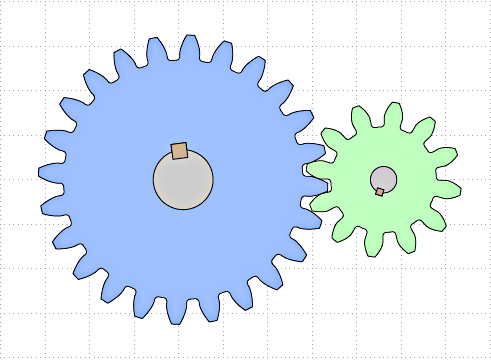 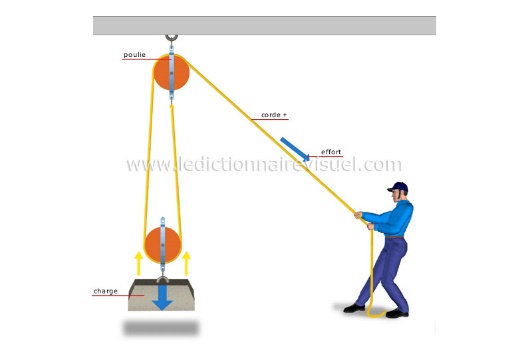       Poulie entrainant une courroie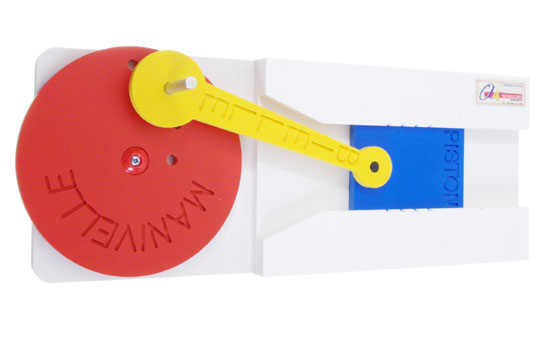 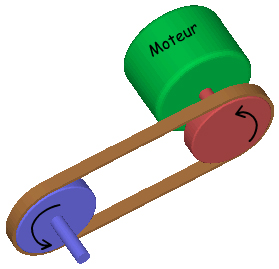 Manivelle                        Bielle                     Piston pignon (circulaire) et crémaillère (longiligne)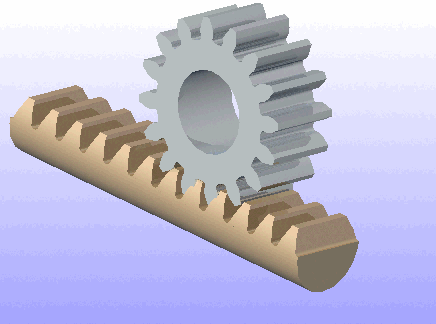   Vis sans fin (au-dessus)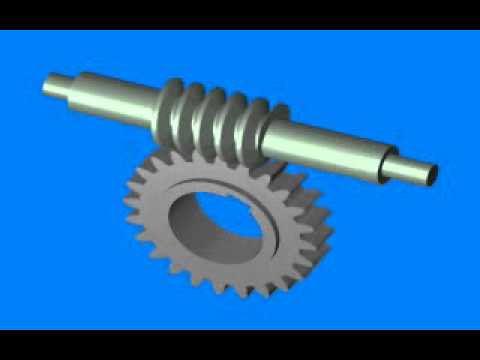 